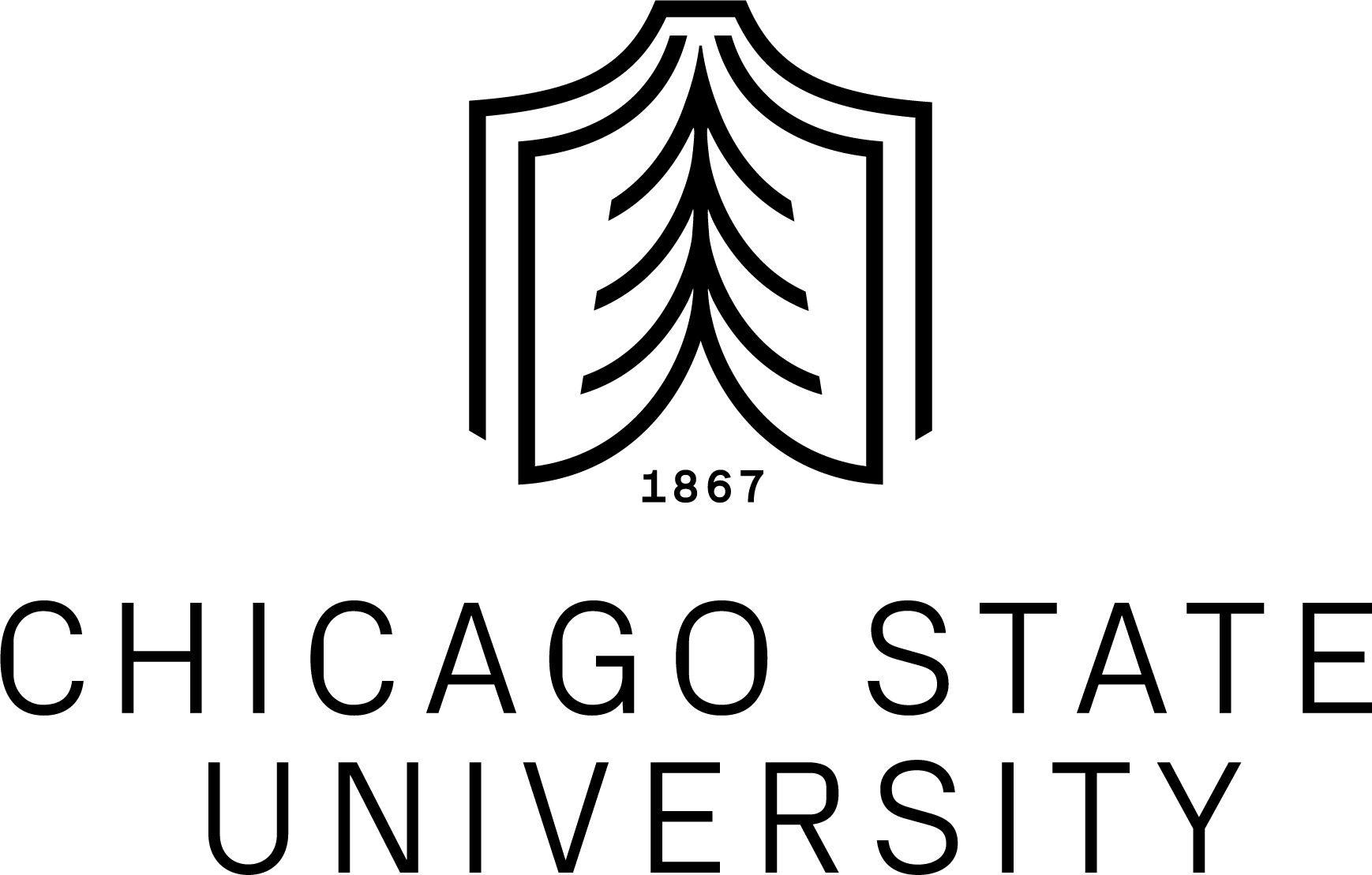 
5. Transmittal & Certification of Satisfactory Completion ofDissertation/Thesis for Graduate Degree AuditDirections:  Complete Part I; obtain signatures in Part II and Part III; and, submit fully signed form to the Office of Admissions, ADM 200 for graduate degree audit.Student Name: ____________________________________________________________________Student CSU ID: _ _ _ _ _ _ _ _ _ _ _ _ _ _ _  Program: _ _ _ _ _ _ _ _ _ _ _ _ _ _ _ _ _ _ _ _ _ _ _ _ _ _ _ _ _ _ _ _ Degree Sought:  □ MA  □ MAT  □ MSED  □ MFA □ MPH  □ MSN  □ MS □ MSW  □ MOT  □ EDDL Thesis/Dissertation Title:_ _ _ _ _ _ _ _ _ _ _ _ _ _ _ _ _ _ _ _ _ _ _ _ _ _ _ _ _ _ _ _ _ _ _ _ _ _ _ _ _ _ _ _ _ _ _ _ _ _ _ _ _ _ _ _ _ _ _ _ _ _ _ _ _ _ _ _ _ _ _ _ _ _ _ _ _ _ _ _ _ _ _ _ _ _ _ _ _ _ _ _ _ _ _ _ _ _ _ _ _ _ _ _ _ _ _ _ _ _ _ _ _ _ _ _ _ _ _ _ _ _ _ _ _ _ _ _ _ _ _ _ _ _ _ _ _ _ _ _ _ _ _ _ _ _ _ _ _ _ _ _ _ _ _ _ _ _ _ _ _ _ _ _ _ _ _ _ _ _ _ _ _ _ _ _ _ _ _ _ _ _ _ _ _ _ _ _ _ _ _ _ _ _ _ _ _ _ I recommend that the thesis/dissertation listed above be accepted in partial fulfillment of thedegree requirements. Part II.Please print and do not sign until the signature above yours has been obtained.1. _ _ _ _ _ _ _ _ _ _ _ _ _ _ _ _ _ _ _ _ _ _ _ _ _ _ _ _ _ _ _ _ _ _ _ _ _ _ _ _ _ _ _ _ _ _ _	Date _ _ _ _ _ _ _ _ _ _Thesis/Dissertation Advisor/Chair2. _ _ _ _ _ _ _ _ _ _ _ _ _ _ _ _ _ _ _ _ _ _ _ _ _ _ _ _ _ _ _ _ _ _ _ _ _ _ _ _ _ _ _ _ _ _ _	Date _ _ _ _ _ _ _ _ _ _Graduate Program Representative* (determined by department)3. _ _ _ _ _ _ _ _ _ _ _ _ _ _ _ _ _ _ _ _ _ _ _ _ _ _ _ _ _ _ _ _ _ _ _ _ _ _ _ _ _ _ _ _ _ _ _	Date _ _ _ _ _ _ _ _ _ _Assistant Provost of Graduate & Professional Studies/DesigneePart III.Review and acceptance of Digital Publication Submission to ProQuest/UMI and/or CSU Digital Collection completed.4. _ _ _ _ _ _ _ _ _ _ _ _ _ _ _ _ _ _ _ _ _ _ _ _ _ _ _ _ _ _ _ _ _ _ _ _ _ _ _ _ _ _ _ _ _ _	Date _ _ _ _ _ _ _ _ _ _ _Library Representative5. Received by _ _ _ _ _ _ _ _ _ _ _ _ _ _ _ _ _ _ _ _ _ _ _ _ _ _ _ _ _ _ _ _ _ _ _ _ _ _
Office of AdmissionsDate _ _ _ ________ ___